Sprawozdanie
doktoranta Szkoły Doktorskiej w Politechnice Lubelskiej
z pierwszego  roku kształcenia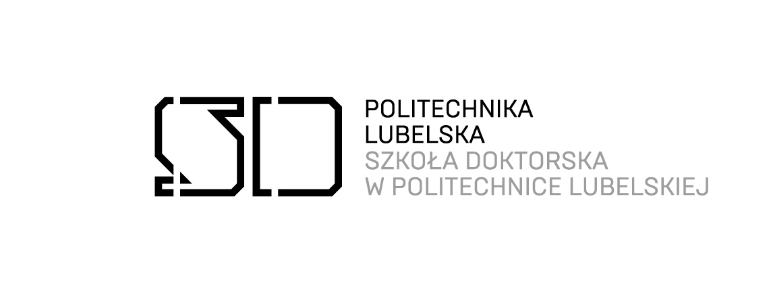 Szkoła Doktorska w Politechnice LubelskiejPolitechnika Lubelskaul. Nadbystrzycka 38 B/40620-618 Lublinwww.sdwpl.pollub.pl                                e-mail: sdwpl@pollub.plSzkoła Doktorska w Politechnice LubelskiejPolitechnika Lubelskaul. Nadbystrzycka 38 B/40620-618 Lublinwww.sdwpl.pollub.pl                                e-mail: sdwpl@pollub.plImiona i nazwiskoImiona i nazwiskoNumer ORCIDRok akademickiDyscyplina naukowaDyscyplina naukowa2021/2022Realizacja zadań badawczych w okresie ocenianym z opisem efektów badań (max. 1 strona)Dorobek naukowy z ocenianego okresu Publikacje (autorzy, tytuł, czasopismo, wydanie, rok, liczba punktów zgodna z Komunikatem MEiN 
z dnia 21 grudnia 2021)Konferencje międzynarodowe i wystąpienia (autorzy, tytuł, nazwa konferencji, wydanie, rok)Konferencje krajowe i wystąpienia (autorzy, tytuł, nazwa konferencji, wydanie, rok)Udział w projektach badawczychPatenty i inne osiągnięciaZaangażowanie w życie Uczelni, regionu, w tym upowszechnianie nauki w środowisku lokalnymZaangażowanie w proces dydaktyczny na uczelniPrzegląd literatury dotyczący tematu rozprawy doktorskiej (ok. 50 stron według wytycznych Wydawnictwa Politechniki Lubelskiej przedstawionych na stronie:  https://wpl.pollub.pl/pl/i/Wytyczne-typograficzne/15, dołączany jako załącznik. Przegląd powinien zawierać uzasadnienie podejmowanej tematyki w kontekście aktualnego stanu wiedzy literatury światowej oraz spis literatury)Data: Podpis doktoranta:Podpis promotora:Podpis promotora:Podpis promotora pomocniczego:Podpis promotora pomocniczego: